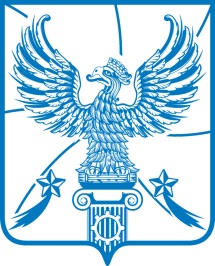 АДМИНИСТРАЦИЯМУНИЦИПАЛЬНОГО ОБРАЗОВАНИЯГОРОДСКОЙ ОКРУГ ЛЮБЕРЦЫ
МОСКОВСКОЙ ОБЛАСТИПОСТАНОВЛЕНИЕ29.12.2017                                                                                                    № 3136-ПА                г. ЛюберцыОб утверждении нормативных затрат на 2018 годна выполнение МУ «Люберецкий МФЦ» государственных и муниципальных услуг (работ) и содержание имущества, закрепленного за МУ «Люберецкий МФЦ» на праве оперативного управления и переданного МУ «Люберецкий МФЦ» в безвозмездное пользованиеВ соответствии  с  Бюджетным кодексом Российской Федерации, Федеральным законом от 06.10.2003 № 131-ФЗ «Об общих принципах организации местного самоуправления в Российской Федерации», Федеральным законом Российской Федерации от 08.05.2010 № 83-ФЗ «О внесении изменений в отдельные законодательные акты Российской Федерации в связи с совершенствованием правового положения государственных (муниципальных) учреждений», Уставом городского округа Люберцы Московской области, Распоряжением     Главы  городского округа Люберцы от 21.06.2017 № 1–РГ «О наделении полномочиями Первого заместителя Главы администрации», постановляю:1. Утвердить нормативные затраты на 2018 год на выполнение МУ «Люберецкий МФЦ» государственных и муниципальных услуг (работ) и содержание имущества, закрепленного за МУ «Люберецкий МФЦ» на праве оперативного управления и переданного МУ «Люберецкий МФЦ» в безвозмездное пользование (прилагаются).2. Значения коэффициентов выравнивания к объёму финансового обеспечения выполнения муниципального задания для МУ «Люберецкий МФЦ» установить на 2018 год равным единице.3. Опубликовать настоящее Постановление в средствах массовой информации и разместить на официальном сайте администрации городского округа Люберцы в сети «Интернет».4. Настоящее Постановление вступает в силу с 01.01.2018.5. Контроль за исполнением настоящего Постановления возложить на заместителя Главы администрации Забабуркину Н.А.УтвержденыПостановлением администрациигородского округа Люберцыот  29.12.2017  №3136-ПАНормативные затраты на 2018 годНа выполнение МУ «Люберецкий МФЦ» государственных и муниципальных услуг (работ) и содержание имущества, закрепленного за МУ «Люберецкий МФЦ» на праве оперативного управления и переданного МУ «Люберецкий МФЦ» в безвозмездное пользованиеПервый заместитель Главы администрацииИ.Г. НазарьеваНаименование государственной услугиУсловие, отражающее специфику услугиНаименование субъекта РФ, на территории которого оказывается услугаБазовый норматив затрат на оказание услуги, руб.Отраслевой корректирующий коэффициентТерриториальный корректирующий коэффициентНормативные затраты на оказание услуги, руб.Наименование государственной услугиУсловие, отражающее специфику услугиНаименование субъекта РФ, на территории которого оказывается услугаБазовый норматив затрат на оказание услуги, руб.Отраслевой корректирующий коэффициентТерриториальный корректирующий коэффициентНормативные затраты на оказание услуги, руб.12348910=4*8*9Организация предоставления государственных и муниципальных услуг в многофункциональных центрах предоставления государственных и муниципальных услугБумажнаяМосковская область465,1111465,11Организация предоставления государственных и муниципальных услуг в многофункциональных центрах предоставления государственных и муниципальных услугЭлектроннаяМосковская область306,9711306,97